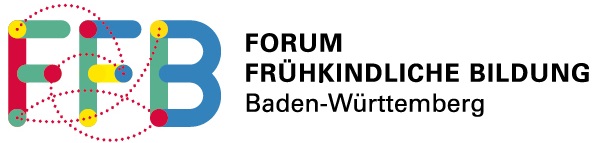 Netzwerkkarte zur Erfassung der KooperationspartnerDie Netzwerkarte stellt eine Methode zur Erfassung des Ist-Stands der Kooperation dar. Mit einer Netzwerkkarte wird das Netzwerk der Einrichtung sichtbar. Diese Tabellenform soll Hinweise darauf geben, ob das Netzwerk in Ihrer Einrichtung vollständig ist, Sie ergänzende Informationen zum Netzwerk einholen sollten und welche Personen und Institutionen in Ihrem Netzwerk unterrepräsentiert sind. Mithilfe Ihres Netzwerks können Sie als Brückenbauer und Brückenbäuerin für Familien tätig werden. Bauen Sie Ihr Netzwerk auf, damit Sie es situationsbezogen nutzen können. Aktueller Stand vom:______________________________________________Institution/ PersonKontaktdatenAnsprechpartner BewertungBemerkungZum Beispiel: Psychologische Beratungsstelle -Es besteht kein persönlicher KontaktEs besteht Entwicklungsbedarf in der KooperationZum Beispiel: Migrationsdienst